     ҠАРАР                                                                                     ПОСТАНОВЛЕНИЕ10 ноябрь 2012 й.	                            №  37	                                      10 ноября .О проведении Международного дня инвалидов в сельском поселении  Старотумбагушевский сельсовет муниципального района Шаранский район  Республики Башкортостан в 2012 году.Во исполнение Постановления   главы администрации муниципального района Шаранский район Республики Башкортостан №П-1497/2 от 02 ноября 2012 года  «О проведении Международного дня инвалидов в муниципальном районе Шаранский район Республики Башкортостан в 2012 году» ПОСТАНОВЛЯЮПровести в сельском поселении Старотумбагушевский сельсовет муниципального района Шаранский район Республики Башкортостан 4 декабря 2012 года Международный день инвалидов.С 20 ноября по 10 декабря 2012 года объявить декадник милосердия, посвященный Международному Дню инвалидов.Утвердить план мероприятия по подготовке и проведению Международного дня инвалидов (приложение № 1).Контроль за исполнением данного Постановления оставляю за собой.И.о. главы сельского поселения		И.Х.  БадамшинПриложение № 1 к постановлению и.о. главы сельского поселения Старотумбагушевский сельсовет муниципального района Шаранский район  Республики Башкортостан № 37 от 10 ноября 2012 годаПЛАНмероприятий, приуроченных к Международному Дню инвалидов в 2012 годуУправляющий делами сельского поселения Старотумбагушевский сельсовет муниципального района Шаранский район  Республики Башкортостан			Атнагузина О.И.БАШКОРТОСТАН  РЕСПУБЛИКАҺЫ  ШАРАН  РАЙОНЫ  МУНИЦИПАЛЬ  РАЙОНЫНЫ ИСКЕ ТОМБАҒОШ АУЫЛ СОВЕТЫАУЫЛ БИЛӘМӘҺЕ СОВЕТЫИске Томбағош ауылы, тел. (34769) 2-47-19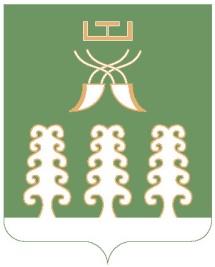 РЕСПУБЛИКА  БАШКОРТОСТАНМУНИЦИПАЛЬНЫЙ РАЙОНШАРАНСКИЙ РАЙОНАДМИНИСТРАЦИЯ   СЕЛЬСКОГО ПОСЕЛЕНИЯ            СТАРОТУМБАГУШЕВСКИЙ СЕЛЬСОВЕТ с. Старотумбагушево, тел.(34769)  2-47-19№№Наименование мероприятийСрокиИсполнитель1Подготовить и организовать в школах (д.Старотумбагушево и д.Темяково) сельского поселения Старотумбагушевский сельсовет спортивно-развлекательные мероприятия, посвященные Международному дню инвалидов4 декабряи.о. главы сельского поселения, директор школы Шамшеев В.В. и заведующая начальной школы Исламова Л.А.